Державна установа 
«Центр громадського здоров’я Міністерства охорони здоров’я України» оголошує конкурс для відбору консультанта з розбудови системи моніторингу та оцінки в рамках програми Глобального фонду для боротьби зі СНІДом, туберкульозом та малярією.Назва позиції: Консультант з розбудови системи моніторингу та оцінки.Рівень зайнятості: повна або частковаПеріод виконання робіт:  серпень-грудень 2019 р. (з можливістю продовження)Інформація щодо установи:Головним завданнями Державної установи «Центр громадського здоров’я Міністерства охорони здоров’я України» (далі – Центр є діяльність у сфері громадського здоров’я. Центр виконує лікувально-профілактичні, науково-практичні та організаційно-методичні функції у сфері охорони здоров’я з метою забезпечення якості лікування хворих на cоціально-небезпечні захворювання, зокрема ВІЛ/СНІД, туберкульоз, наркозалежність, вірусні гепатити тощо, попередження захворювань в контексті розбудови системи громадського здоров’я. Центр приймає участь в розробці регуляторної політики і взаємодіє з іншими міністерствами, науково-дослідними установами, міжнародними установами та громадськими організаціями, що працюють в сфері громадського здоров’я та протидії соціально небезпечним захворюванням.Обов’язки консультанта:Участь у зборі інформації, необхідної для аналізу, оцінки та перебудови потоку стратегічної інформації та звітності для розбудови системи громадського здоров’я.Забезпечення високого рівня ведення програмної звітності та збір індикаторів від всіх РЦГЗ для належної звітності перед донором та МОЗ України.Надання технічної підтримки з питань звітності, моніторингу та оцінки для центрів громадського здоров’я.Підготовка методичних матеріалів та нормативних документів для розвитку системи моніторингу та оцінки у сфері громадського здоров’я, що за форматом та змістом відповідає вимогам Кабінету Міністрів України, Міністерства охорони здоров’я України, Міністерства фінансів України, інших зацікавлених органів влади.Підготовка інструментів, які б дозволяли розвинути потенціал моніторингу та оцінки на національному та регіональному рівнях.Професійні та кваліфікаційні вимоги:Вища освіта (соціальна сфера, епідеміологія, лікувальна справа, економічна).Бажаний досвід роботи в сфері моніторингу та оцінки від 1-го року.Досвід проведення розрахунків, моделювання, математичного аналізу даних в сфері надання медичних послуг буде перевагою.Досвід впровадження нових проектів.Розуміння медичної реформи та реформи децентралізації.Резюме мають бути надіслані на електронну адресу: vacancies@phc.org.ua. В темі листа, будь ласка, зазначте: «199-2019 Консультант з розбудови системи моніторингу та оцінки»Термін подання документів – до 31 липня 2019 року, реєстрація документів 
завершується о 18:00.За результатами відбору резюме успішні кандидати будуть запрошені до участі у співбесіді. У зв’язку з великою кількістю заявок, ми будемо контактувати лише з кандидатами, запрошеними на співбесіду. Умови завдання та контракту можуть бути докладніше обговорені під час співбесіди.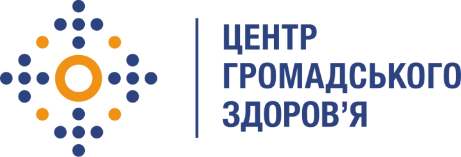 